СООБЩЕНИЕо возможном установлении публичного сервитутаАдминистрация городского поселения «Новокручининское» сообщает о возможном установлении публичного сервитута на территории городского поселения «Новокручининское».Наименование уполномоченного органа, которым рассматривается ходатайство об установлении публичного сервитута: Администрация городского поселения «Новокручининское».2. Цели установления публичного сервитута: эксплуатация участка существующего объекта электросетевого хозяйства, в местах пересечения с автомобильными дорогами – ВЛ-0,4 кВ от КТПН № 24309 «Труда» ф. №1 «Энтузиастов».Адрес  или иное описание местоположения земельных участков, в отношении которых испрашивается публичный сервитут:4. Ознакомиться с поступившим ходатайством об установлении публичного сервитута и прилагаемым к нему описанием местоположения границ публичного сервитута, а также подать заявления об учете прав на указанные земельные участки (в случае, если права на них не зарегистрированы в Едином государственном реестре недвижимости) можно в администрации городского поселения «Новокручининское» по адресу: пгт. Новокручининский, ул. Рабочая, 36, кабинет № 9, с пн.-пт.: 8.00 ч.-12.00 ч.,  13.00 ч.-17.00 ч, телефон для справок 8(3022) 37-11-23. Заявления об учете прав на земельные участки принимаются в течение 15 дней со дня официального опубликования настоящего сообщения.  Правообладатели земельных участков, подавшие заявления по истечении указанного срока, несут риски невозможности обеспечения их прав в связи с отсутствием информации о таких лицах и их правах на земельные участки.        Сообщение о поступившем ходатайстве, а также описание местоположения границ публичного сервитута, размещено на официальном сайте администрации городского поселения «Новокручининское» в информационно-телекоммуникационной сети «Интернет».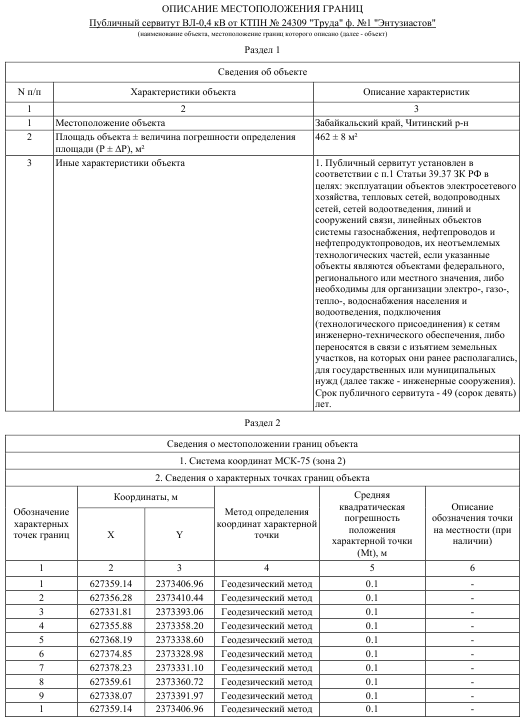 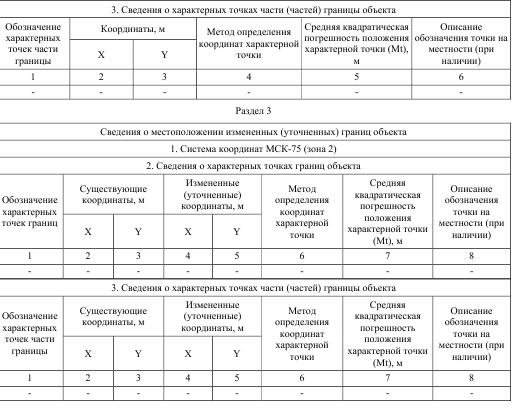 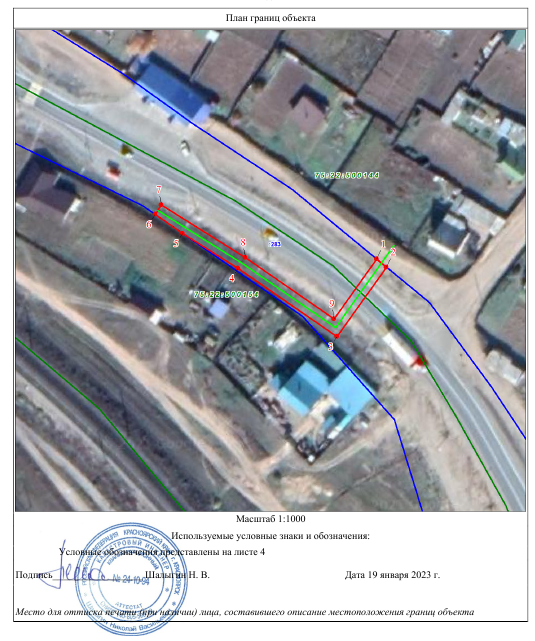 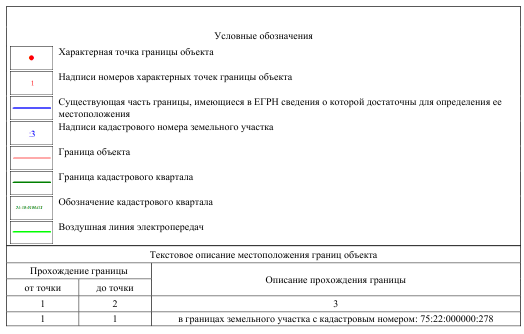 Адрес или иное описание местоположения земельного участка (участков), в отношении которого испрашивается публичный сервитутКадастровый номер земельного участкаКатегорияЗабайкальский край, Читинский район, пгт. Новокручининский75:22:000000:283Земли населенных пунктов